Publicado en Sevilla el 14/06/2018 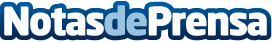 Carlin refuerza su presencia en SevillaJosé Luis Garrido González es el franquiciado de esta nueva tienda del barrio de Los BermejalesDatos de contacto:Nuria RabadánNota de prensa publicada en: https://www.notasdeprensa.es/carlin-refuerza-su-presencia-en-sevilla_1 Categorias: Franquicias Andalucia Emprendedores Recursos humanos Consumo http://www.notasdeprensa.es